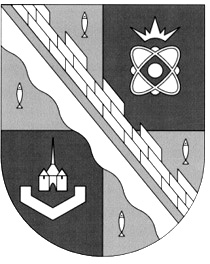                            администрация МУНИЦИПАЛЬНОГО ОБРАЗОВАНИЯ                                             СОСНОВОБОРСКИЙ ГОРОДСКОЙ ОКРУГ  ЛЕНИНГРАДСКОЙ ОБЛАСТИ                             постановление                                                      от 23/12/2022 № 3105О предоставлении отсрочки уплаты арендной платы на период прохождения военной службы или оказания добровольного содействия в выполнении задач, возложенных на Вооруженные Силы Российской ФедерацииНа основании Федерального закона от 06.10.2003 N 131-ФЗ «Об общих принципах организации местного самоуправления в Российской Федерации», Положением о порядке управления и распоряжения муниципальной собственностью муниципального образования Сосновоборский городской округ Ленинградской области, утвержденным Решением собрания представителей от 18.09.2001 № 96 (с изменениями), Порядком определения размера арендной платы при аренде объектов муниципального нежилого фонда и движимого муниципального имущества, утвержденным Решением совета депутатов Сосновоборского городского округа от 27.02.2006 № 30 (с изменениями), Порядком определения размера арендной платы за земли, находящиеся в собственности муниципального образования Сосновоборский городской округ Ленинградской области, утвержденным Решением совета депутатов Сосновоборского городского округа от 26.02.2008 № 21 (с изменениями), руководствуясь распоряжением Правительства Российской Федерации от 15.10.2022 № 3046-р, администрация Сосновоборского городского округа п о с т а н о в л я е т:1. Предоставить на период прохождения военной службы или оказания добровольного содействия в выполнении задач, возложенных на Вооруженные Силы Российской Федерации, отсрочку уплаты платежей по договорам аренды муниципального имущества (в том числе земельных участков), по договорам на право размещения нестационарных торговых объектов (далее – НТО) и возможность расторжения без применения штрафных санкций указанных в настоящем пункте договоров  (далее – договор, договоры), контрагентами по которым являются:- физические лица, в том числе индивидуальные предприниматели и физические лица, применяющие специальный налоговый режим «Налог на профессиональный доход»;- юридические лица, в которых одно и то же физическое лицо, является единственным учредителем (участником) юридического лица и его руководителем. 2. Установить:2.1. Отсрочка предоставляется в случае, если лица, указанные в пункте 1 настоящего постановления, призваны на военную службу по мобилизации в Вооруженные Силы Российской Федерации в соответствии с Указом Президента Российской Федерации от 21.09.2022 № 647 «Об объявлении частичной мобилизации в Российской Федерации» (далее – Указ Президента РФ) или проходят военную службу по контракту, заключенному в соответствии с пунктом 7 статьи 38 Федерального закона «О воинской обязанности и военной службе» (далее - Федеральный закон), либо заключили контракт о добровольном содействии в выполнении задач, возложенных на Вооруженные Силы Российской Федерации.2.2. Предоставление отсрочки, указанной в пункте 1 настоящего постановления, осуществляется на следующих условиях:1) отсутствие использования арендуемого по договору имущества и НТО в период прохождения военной службы или оказания добровольного содействия в выполнении задач, возложенных на Вооруженные Силы Российской Федерации, лицом, указанным в пункте 1 настоящего постановления;2) контрагент направляет в администрацию Сосновоборского городского округа письменное обращение о предоставлении отсрочки с приложением копий документов, подтверждающих статус прохождения военной службы по частичной мобилизации в Вооруженных Силах Российской Федерации, или копии уведомления о заключении контракта о прохождении военной службы в соответствии с пунктом 7 статьи 38 Федерального закона либо контракта о добровольном содействии в выполнении задач, возложенных на Вооруженные Силы Российской Федерации, предоставленного федеральным органом исполнительной власти, с которым заключены указанные контракты;3) отсрочка уплаты предоставляется на период прохождения лицом, указанным в пункте 1 настоящего постановления, военной службы или оказания добровольного содействия в выполнении задач, возложенных на Вооруженные Силы Российской Федерации;4) задолженность по договору подлежит уплате на основании дополнительного соглашения к договору со дня окончания периода прохождения военной службы или оказания добровольного содействия в выполнении задач, возложенных на Вооруженные Силы Российской Федерации, поэтапно, не чаще одного раза в месяц, равными платежами, размер которых не превышает размера половины ежемесячной платы по договору;5) не допускается установление дополнительных платежей, подлежащих уплате контрагентом в связи с предоставлением отсрочки;6) не применяются штрафы, проценты за пользование чужими денежными средствами или иные меры ответственности в связи с несоблюдением контрагентом порядка и сроков внесения платежей по договору (в том числе в случаях, если такие меры предусмотрены договором) на период прохождения лицом, указанным в пункте 1 настоящего постановления, военной службы или оказания добровольного содействия в выполнении задач, возложенных на Вооруженные Силы Российской Федерации;7) коммунальные платежи, связанные с арендуемым имуществом по договорам аренды, по которым арендатору предоставлена отсрочка уплаты арендной платы, в период такой отсрочки уплачиваются арендодателем.3. Расторжение договора без применения штрафных санкций осуществляется на следующих условиях:1) контрагент направляет в администрацию Сосновоборского городского округа уведомление о расторжении договора с приложением копий документов, подтверждающих статус прохождения военной службы по частичной мобилизации в Вооруженных Силах Российской Федерации, или копии уведомления о заключении контракта о прохождении военной службы в соответствии с пунктом 7 статьи 38 Федерального закона либо контракта о добровольном содействии в выполнении задач, возложенных на Вооруженные Силы Российской Федерации, предоставленного федеральным органом исполнительной власти, с которым заключены указанные контракты;2) договор подлежит расторжению со дня получения администрацией Сосновоборского городского округа уведомления о расторжении договора;3) штрафы, проценты за пользование чужими денежными средствами или иные меры ответственности в связи с расторжением договора (в том числе в случаях, если такие меры предусмотрены договором) не применяются.4. Муниципальным предприятиям и учреждениям по договорам аренды муниципального имущества Сосновоборского городского округа, закрепленного за ними на праве хозяйственного ведения или оперативного управления, руководствоваться настоящим постановлением. 5. Общему отделу администрации (Смолкина М.С.) обнародовать настоящее постановление на электронном сайте городской газеты  «Маяк». 6. Отделу по связям с общественностью (пресс-центр) комитета по общественной безопасности и информации (Бастина Е.А.) разместить настоящее постановление на официальном сайте Сосновоборского городского округа. 7. Настоящее постановление вступает в силу со дня официального обнародования.8. Контроль за исполнением настоящего постановления возложить на первого заместителя главы администрации Сосновоборского городского округа Лютикова С.Г., заместителя главы администрации по жилищно-коммунальному комплексу Иванова А.В. и заместителя главы администрации по социальным вопросам Горшкову Т.В. в пределах полномочий.Глава Сосновоборского городского округа                                                             М.В. ВоронковИсп. Беляева Ю.А. (КУМИ)Тел. 81369-29073   ТН